За результатами моніторингу якості освіти вихованці Грушковецького ДНЗ «Пролісок» показали достатній рівень знань .За результатами аналізу показників спостерігається позитивна динаміка засвоєння програми за всіма показниками. Можна зробити висновок , що проведена робота сприяла позивній динаміці якісних показників за усіма лініями розвитку згідно  Базового компонента розвитку освіти . Результати , отримані під час вивчення освітнього процесу свідчить про те , що робота ведеться на належному рівні.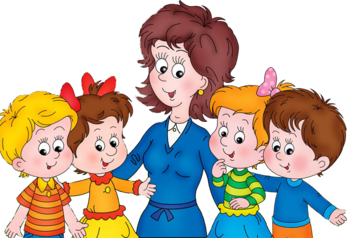 НизькийрівеньСередній рівеньДостатній рівеньВисокий рівеньМовленнєвий розвиток-111Фізичнийрозвиток-112Художньо – Естетичний розвиток-22-Креативний розвиток112-Пізнавальний розвиток-2-2